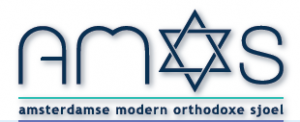 Bedikat Chametz: Na zonsondergang op donderdag 14 april 2022Voor aanvang van bedikat chamets wordt de bracha uitgesproken: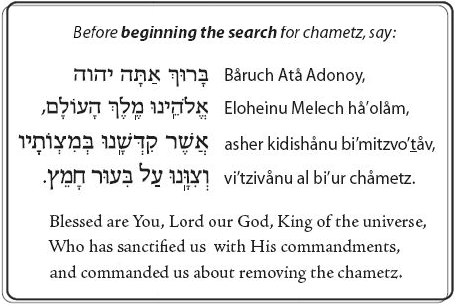 Na afloop van bedikat chametz wordt onderstaand tekst uitgesproken: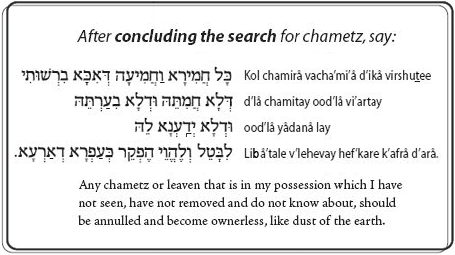 